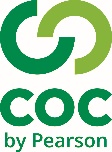 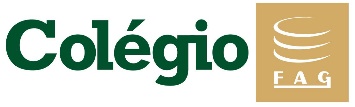 ATIVIDADES PARA SEMANA: 02 aulas.Material para atividade: Apostila grupo 1 / páginas 256-257-258-261-262-263-264.Tema: Estudo da Sociedade. (responda as questões abaixo com clareza e objetivo).a)-Os membros de uma Nação vivem em um mesmo território e compartilham a sua história. Mas afinal o que é uma Nação?____________________________________________________________________________________________________________________________________________________________________________________________________________________________________________________________________________________ b)- Na escola, temos normas de convivência para uma boa relação entre alunos, professores e seus gestores, ou seja para ter uma convivência saudável para todos. Assim é a mesma coisa em uma sociedade. Mas afinal, o que é uma sociedade?__________________________________________________________________________________________________________________________________________________________________________________________________________________c)- Quando temos um território por uma população que vive sob a administração de um governo, podemos afirmar que há um Estado. Reflita, e responda o que é um Território? E o que é um Estado?__________________________________________________________________________________________________________________________________________________________________________________________________________________________________________________________________________________________________________________________________________________________d)- Essa definição consiste em autoridade, domínio ou influência para alcançar um objetivo. Essa palavra pode ser usada também para questões relacionadas a uma organização política de um Estado ou de um Governo. Primeiro, responda que palavra é essa que podemos defini como autoridade? ________________________________E agora responda afinal o que é um governo?______________________________________________________________________________________________________________________________________________________________________________________________________________ e)- Atualmente, há vários países, entre eles o Brasil, que seguem as ideias que os filósofos tiveram há tanto tempo, como a divisão em três poderes. Mas afinal quais são esses Três Poderes? ____________________________________________________________________________________________________________________f)- Escolha dois, entre os três poderes da República do Brasil e faça um desenho que os represente, um cada espaço abaixo.PESQUISA:g)- Você sabe, estamos vivenciando uma epidemia global, assim como no Brasil. Devemos tomar muito cuidado e precaução, e nos proteger, assim como também proteger os outros, principalmente o idosos. Sendo assim, reflita e responda: O que é o coronavírus?  Como ele é transmitido? E principalmente como prevenir o coronavírus? ___________________________________________________________________________________________________________________________________________________________________________________________________________________________________________________________________________________________________________________________________________________________________________________________________________________________________________________________________________________________________________________________________________________________________________________________________________________________________________________________________________________________________________________________________________________________________________________________________________________________________________________________________________________________________________________________________________Obs: Ao terminar essa atividade deverá grampeá-lo no caderno na matéria de filosofia que ao retornarmos irei avistar.                                 Boa atividade.... Não saiam de casa... Se cuidem... Prof. Omar.Desenho.Desenho.